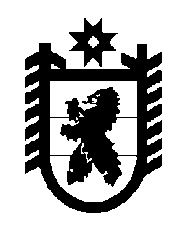 Российская Федерация Республика Карелия    УКАЗГЛАВЫ РЕСПУБЛИКИ КАРЕЛИЯО награждении государственными наградами Республики КарелияЗа высокий профессионализм, создание высокохудожественных сценических образов и выдающиеся заслуги в развитии театрального искусства в Республике Карелия присвоить почетное звание«НАРОДНЫЙ АРТИСТ РЕСПУБЛИКИ КАРЕЛИЯ»ЛИСИЦЫНУ Александру Николаевичу – артисту драмы бюджетного учреждения «Театр драмы Республики Карелия», Петрозаводский городской округ.За высокий профессионализм и большой вклад в развитие музыкально-сценического искусства в Республике Карелия присвоить почетное звание«ЗАСЛУЖЕННЫЙ АРТИСТ РЕСПУБЛИКИ КАРЕЛИЯ»ВАСИЛЬЕВУ Юрию Валерьевичу – артисту оркестра бюджетного учреждения «Музыкальный театр Республики Карелия», Петрозаводский городской округ.За многолетний добросовестный труд, большой вклад в развитие науки, подготовку и воспитание научных кадров в Республике Карелия присвоить почетное звание«ЗАСЛУЖЕННЫЙ ДЕЯТЕЛЬ НАУКИРЕСПУБЛИКИ КАРЕЛИЯ»МОРОЗОВУ Евсею Викторовичу – ведущему научному сотруднику института прикладных математических исследований федерального государственного бюджетного учреждения науки Федерального исследовательского центра «Карельский научный центр Российской академии наук», Петрозаводский городской округ.За высокое профессиональное мастерство и большой вклад в развитие журналистики в Республике Карелия присвоить почетное звание«ЗАСЛУЖЕННЫЙ ЖУРНАЛИСТ РЕСПУБЛИКИ КАРЕЛИЯ»УТИКЕЕВУ Максимилиану Мухамедовичу – заместителю директора филиала – начальнику службы информационных программ телевидения филиала федерального государственного унитарного предприятия «Всероссийская государственная телевизионная и радиовещательная компания» «Государственная телевизионная и радиовещательная компания «Карелия», Петрозаводский городской округ.За высокий профессионализм, педагогическое мастерство и большой вклад в развитие культуры и искусства Республики Карелия присвоить почетное звание «ЗАСЛУЖЕННЫЙ РАБОТНИК КУЛЬТУРЫ РЕСПУБЛИКИ КАРЕЛИЯ»ПАВЛОВОЙ Ирине Викторовне – руководителю службы культурно-просветительской деятельности и внешних связей федерального государственного бюджетного учреждения культуры «Государственный историко-архитектурный и этнографический музей-заповедник «Кижи», Петрозаводский городской округ,ФРИДМАН Наталье Олеговне – педагогу дополнительного образования муниципального бюджетного образовательного учреждения дополнительного образования Петрозаводского городского округа «Дом творчества детей и юношества № 2»,ФРОЛОВОЙ Ольге Валерьевне – преподавателю по классу фортепиано муниципального бюджетного образовательного учреждения дополнительного образования Петрозаводского городского округа «Детская музыкальная школа им. Г.В. Свиридова».За многолетний добросовестный труд, высокий профессионализм и заслуги в педагогической и воспитательной деятельности присвоить почетные звания:«ЗАСЛУЖЕННЫЙ РАБОТНИК ОБРАЗОВАНИЯРЕСПУБЛИКИ КАРЕЛИЯ»ИВАНОВОЙ Ирине Анатольевне – музыкальному руководителю муниципального бюджетного дошкольного образовательного учреждения Петрозаводского городского округа «Детский сад общеразвивающего вида с приоритетным осуществлением деятельности по познавательно-речевому развитию детей № 93 «Дюймовочка»,КОСТИНУ Александру Григорьевичу – педагогу дополнительного образования муниципального бюджетного учреждения дополнительного образования «Дом детского творчества» г. Пудожа Республики Карелия,РЫБКИНОЙ Ольге Николаевне – заместителю директора по воспитательной работе муниципального бюджетного общеобразовательного учреждения Петрозаводского городского округа «Средняя общеобразовательная школа № 27 с углубленным изучением отдельных предметов»;«ЗАСЛУЖЕННЫЙ УЧИТЕЛЬ РЕСПУБЛИКИ КАРЕЛИЯ»АБРАМОВУ Сергею Андреевичу – учителю физики и информатики муниципального казенного общеобразовательного учреждения средней общеобразовательной школы п. Пяльма Пудожского района Республики Карелия,БОГОЛЮБОВОЙ Любови Михайловне – учителю русского языка и литературы муниципального бюджетного общеобразовательного учреждения «Куркиёкская средняя общеобразовательная школа», Лахденпохский муниципальный район,КЛИНОВОЙ Елене Ивановне – учителю истории муниципального бюджетного общеобразовательного учреждения Петрозаводского городского округа «Средняя общеобразовательная школа № 10 с углубленным изучением предметов гуманитарного профиля имени А.С. Пушкина»,РЫБАКОВОЙ Марине Викторовне – учителю математики муниципального бюджетного общеобразовательного учреждения Петрозаводского городского округа «Лицей № 1».За заслуги в организации социальной помощи гражданам, высокий профессионализм и многолетний добросовестный труд присвоить почетное звание«ЗАСЛУЖЕННЫЙ РАБОТНИК СОЦИАЛЬНОЙ                                                ЗАЩИТЫ НАСЕЛЕНИЯ  РЕСПУБЛИКИ КАРЕЛИЯ»КЛЕВИНОЙ Ольге Геннадьевне – директору государственного бюджетного учреждения социального обслуживания Республики Карелия «Центр помощи детям, оставшимся без попечения родителей «Надежда», Петрозаводский городской округ.За высокий профессионализм и большой вклад в развитие строительного комплекса в Республике Карелия присвоить почетное звание «ЗАСЛУЖЕННЫЙ РАБОТНИК СТРОИТЕЛЬНОГО КОМПЛЕКСА РЕСПУБЛИКИ КАРЕЛИЯ»ТРАУТУ Александру Васильевичу – производителю работ открытого акционерного общества «Строительная компания «Век», Петрозаводский городской округ.За заслуги перед республикой и многолетний добросовестный труд наградить ПОЧЕТНОЙ ГРАМОТОЙ РЕСПУБЛИКИ КАРЕЛИЯ:АЛИПОВУ Юлию Борисовну – Начальника Управления по охране объектов культурного наследия Республики Карелия,БУРЦЕВУ Ольгу Петровну – педагога дополнительного образования муниципальной бюджетной организации дополнительного образования «Лахденпохский Центр детского творчества»,ГОРИНА Виктора Михайловича – преподавателя государственного бюджетного профессионального образовательного учреждения Республики Карелия «Петрозаводский музыкальный колледж имени Карла Эриковича Раутио»,КАЗАКЕВИЧА Анатолия Константиновича – мастера группы ремонта контрольно-измерительных приборов лаборатории метрологического контроля и надзора цеха технологической автоматики и метрологии акционерного общества «Карельский окатыш», Костомукшский городской округ,ОГНЕВУ Ольгу Валерьевну – шефа-редактора телевидения службы информационных программ телевидения и радиовещания на национальных языках филиала федерального государственного унитарного предприятия «Всероссийская государственная телевизионная и радиовещательная компания» «Государственная телевизионная и радиовещательная компания «Карелия», Петрозаводский городской округ,ПШЕВОРСКУЮ Елену Ивановну – заместителя начальника отдела администрации Муезерского муниципального района,УТТУ Ольгу Валентиновну – главного бухгалтера открытого акционерного общества «Строительная компания «Век», Петрозаводский городской округ,ШАБАШОВА Владимира Николаевича – водителя автомобиля открытого акционерного общества «Строительная компания «Век», Петрозаводский городской округ,ШАРАМЫГИНУ Светлану Михайловну – руководителя Финансового управления Сортавальского муниципального района.  Глава Республики  Карелия                                                                     А.О. Парфенчиковг. Петрозаводск21 февраля 2018 года№  17